О внесении изменений в некоторые приказы Министерства государственного имущества Республики Марий ЭлП р и к а з ы в а ю:1. Внести в Перечень объектов недвижимого имущества, указанных в подпунктах 1 и 2 пункта 1 статьи 378.2 Налогового кодекса Российской Федерации, в отношении которых налоговая база определяется как кадастровая стоимость, на 2019 год, утвержденный приказом Министерства государственного имущества Республики Марий Эл 
от 26 декабря 2018 г. № 19-нп, следующие изменения:1.1. В связи с вступившими в законную силу решениями Верховного Суда Республики Марий Эл:исключить пункты 7311, 7312 на основании решения 
Верховного Суда Республики Марий Эл от 29 апреля 2020 года 
по административному делу № 3а-71/2020;исключить пункт 8721 на основании решения Верховного Суда Республики Марий Эл от 19 мая 2020 года по административному 
делу № 3а-69/2020;исключить пункт 58 на основании решения Верховного Суда Республики Марий Эл от 1 июня 2020 года по административному делу № 3а-75/2020;исключить пункты 7524, 7525 на основании решения Верховного Суда Республики Марий Эл от 4 июня 2020 года по административному делу № 3а-70/2020;исключить пункты 7456, 7457, 7458, 7459, 7460, 7461, 7462, 7463 
на основании решения Верховного Суда Республики Марий Эл от 8 июня 2020 года по административному делу № 3а-65/2020;исключить пункты 181, 8699, 7467, 7466 на основании решения Верховного Суда Республики Марий Эл от 10 июня 2020 года 
по административному делу № 3а-68/2020;исключить пункты 9278, 9279, 9281, 9282, 9286, 9290 на основании решения Верховного Суда Республики Марий Эл от 17 июня 2020 года 
по административному делу № 3а-60/2020;исключить пункт 9321 на основании решения Верховного Суда Республики Марий Эл от 29 июня 2020 года по административному делу № 3а-80/2020;исключить пункт 8596 на основании решения Верховного Суда Республики Марий Эл от 9 ноября 2019 года по административному делу № 3а-86/2020;исключить пункт 7096 на основании решения Верховного Суда Республики Марий Эл от 8 июля 2020 года по административному делу № 3а-77/2020.1.2. В соответствии с постановлением администрации муниципального образования «Юркинское сельское поселение» 
от 24.07.2019 г. № 43 «Об изменении наименования объекта недвижимости»:исключить пункт 75.2. Внести в Перечень объектов недвижимого имущества, указанных 
в подпунктах 1 и 2 пункта 1 статьи 378.2 Налогового кодекса Российской Федерации, в отношении которых налоговая база определяется 
как кадастровая стоимость, на 2020 год, утвержденном приказом Министерства государственного имущества Республики Марий Эл 
от 24 декабря 2019 г. № 27-нп, следующие изменения:2.1. Исключить пункт 7489 на основании решения Верховного Суда Республики Марий Эл от 15 июля 2020 года по административному делу № 3а-85/2020; 2.2. В соответствии с постановлением администрации муниципального образования «Юркинское сельское поселение» 
от 24.07.2019 г. № 43 «Об изменении наименования объекта недвижимости»:исключить пункт 67.3. Внести в приказ Министерства государственного имущества Республики Марий Эл от 3 сентября 2019 г. № 17-нп «О внесении изменений в приказ Министерства государственного имущества Республики Марий Эл от 26 декабря 2018 г. № 19-нп», в связи 
с технической ошибкой, следующее изменение:в подпункте 1.2 пункта 1 цифры «4200» заменить цифрами «1438». 4. Внести в приказ Министерства государственного имущества Республики Марий Эл от 30 июня 2020 г. № 41-нп «О внесении изменений в некоторые приказы Министерства государственного имущества Республики Марий Эл», в связи с технической ошибкой, следующее изменение:в пункте 2 цифры «8816» заменить цифрами «8216».5. Настоящий приказ вступает в силу со дня его опубликования.6. Контроль за исполнением настоящего приказа оставляю за собой.Врио министра	                                                                    А.В.Плотников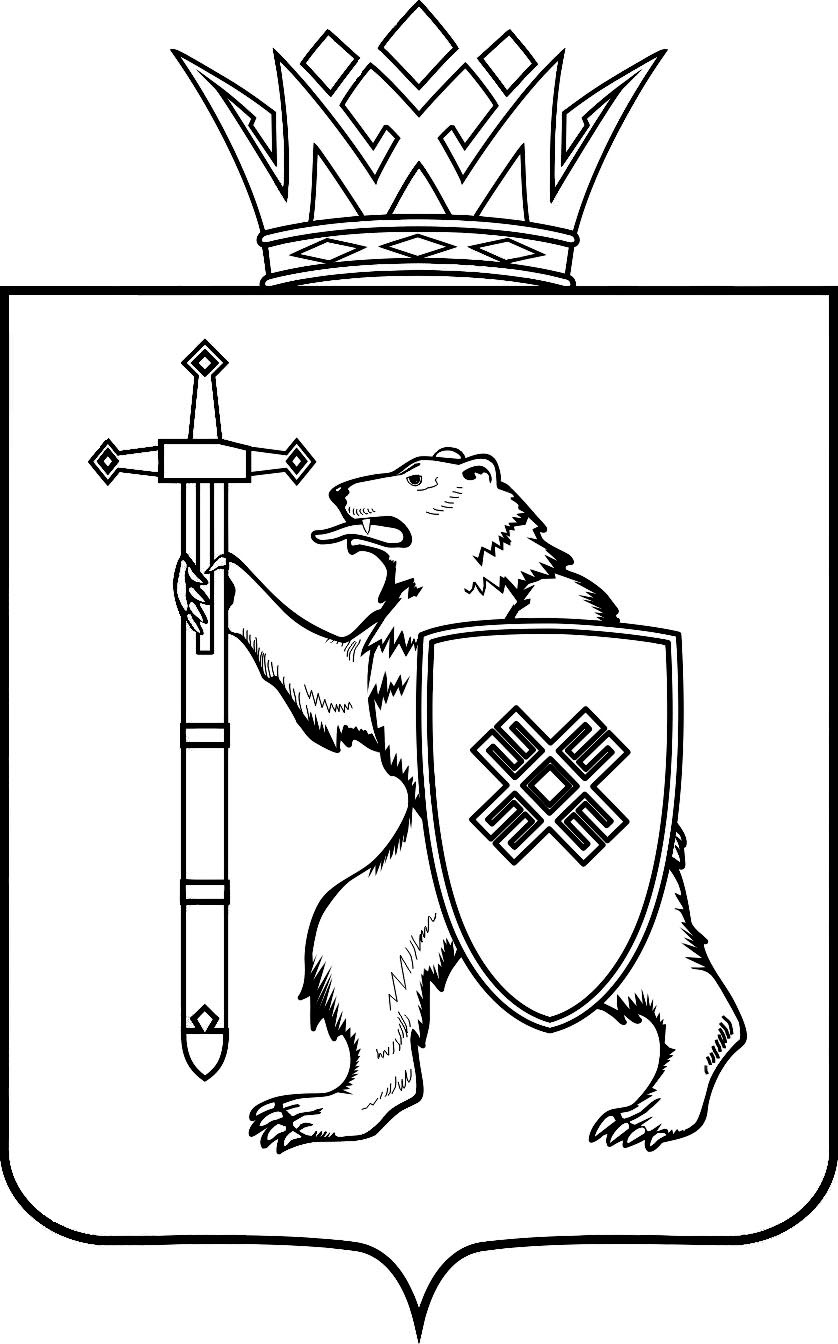 МАРИЙ ЭЛ РЕСПУБЛИКЫНКУГЫЖАНЫШ ПОГОМИНИСТЕРСТВЫЖЕШ У Д Ы КМАРИЙ ЭЛ РЕСПУБЛИКЫНКУГЫЖАНЫШ ПОГОМИНИСТЕРСТВЫЖЕШ У Д Ы КМИНИСТЕРСТВО 
ГОСУДАРСТВЕННОГО ИМУЩЕСТВА
РЕСПУБЛИКИ МАРИЙ ЭЛП Р И К А ЗМИНИСТЕРСТВО 
ГОСУДАРСТВЕННОГО ИМУЩЕСТВА
РЕСПУБЛИКИ МАРИЙ ЭЛП Р И К А ЗМИНИСТЕРСТВО 
ГОСУДАРСТВЕННОГО ИМУЩЕСТВА
РЕСПУБЛИКИ МАРИЙ ЭЛП Р И К А ЗМИНИСТЕРСТВО 
ГОСУДАРСТВЕННОГО ИМУЩЕСТВА
РЕСПУБЛИКИ МАРИЙ ЭЛП Р И К А ЗМИНИСТЕРСТВО 
ГОСУДАРСТВЕННОГО ИМУЩЕСТВА
РЕСПУБЛИКИ МАРИЙ ЭЛП Р И К А Зот 2020 2020г.№